SIX L 48VEen LED railspots 48V met een schijfvormige behuizing uit aluminium in de beschikbare kleuren RAL9016 en RAL9005 met een polycarbonaat diffusor. Het toestel is 310° verstelbaar in de verschillende richtingen. Het toestel is een schijf waaruit het licht gestraald wordt, de schijf vertrouwd op een afgeronde balk die de verbinding mogelijk maakt tussen de rail en de schijf.
Het toestel is ook opbouw en inbouw beschikbaar, daarnaast maakt hij deel uit van een productfamilie.Verkrijgbaar in volgende afmetingen:
Ø102x37Beschermingsgraad:	IP20
Levensduur LEDS:		L80B10 60.000h
Lichtkleur:		CRI90 2700K, 3000K, 4000K
Dimbaar:		beschikbaar met DIM DALI
Gradenhoek:		17°/ 26°/ 34°
Verblindingsgraad:	<19
Certificaten:		MacAdam Step 2
Garantie:		5 jaar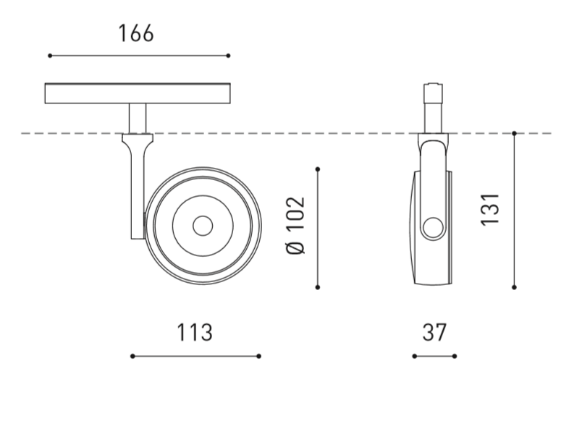 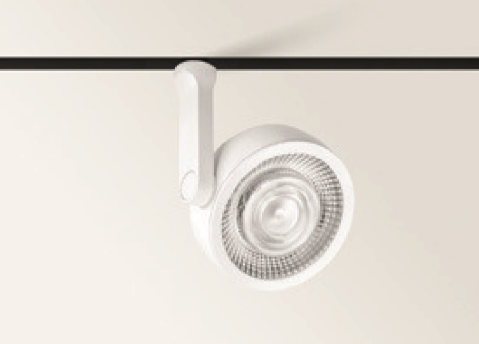 SIX M 48VEen LED railspots 48V met een schijfvormige behuizing uit aluminium in de beschikbare kleuren RAL9016 en RAL9005 met een polycarbonaat diffusor. Het toestel is 310° verstelbaar in de verschillende richtingen. Het toestel is een schijf waaruit het licht gestraald wordt, de schijf vertrouwd op een afgeronde balk die de verbinding mogelijk maakt tussen de rail en de schijf.
Het toestel is ook opbouw en inbouw beschikbaar, daarnaast maakt hij deel uit van een productfamilie.Verkrijgbaar in volgende afmetingen:
Ø80x29Beschermingsgraad:	IP20
Levensduur LEDS:		L80B10 60.000h
Lichtkleur:		CRI90 2700K, 3000K, 4000K
Dimbaar:		beschikbaar met DIM DALI
Gradenhoek:		19°/ 28°/ 38°
Verblindingsgraad:	UGR <20
Certificaten:		MacAdam Step 2
Garantie:		5 jaar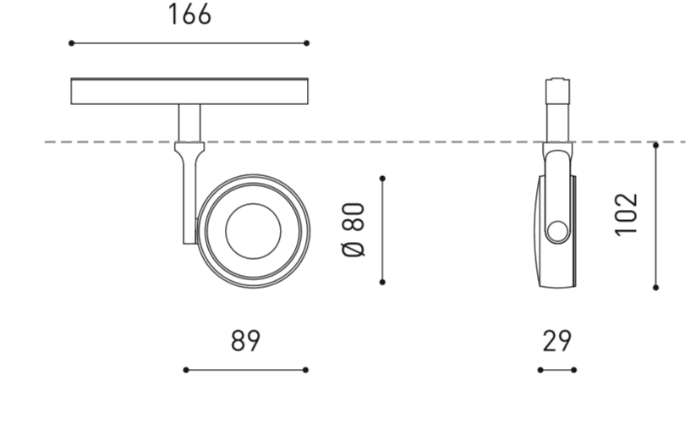 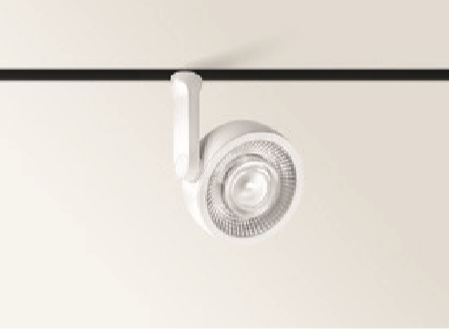 SIX S 48VEen LED railspots 48V met een schijfvormige behuizing uit aluminium in de beschikbare kleuren RAL9016 en RAL9005 met een polycarbonaat diffusor. Het toestel is 310° verstelbaar in de verschillende richtingen. Het toestel is een schijf waaruit het licht gestraald wordt, de schijf vertrouwd op een afgeronde balk die de verbinding mogelijk maakt tussen de rail en de schijf.
Het toestel is ook opbouw en inbouw beschikbaar, daarnaast maakt hij deel uit van een productfamilie.Verkrijgbaar in volgende afmetingen:
Ø57x21Beschermingsgraad:	IP20
Levensduur LEDS:		L80B10 60.000h
Lichtkleur:		CRI90 2700K, 3000K, 4000K
Dimbaar:		beschikbaar met DIM DALI
Gradenhoek:		17°/ 24°/ 34°
Verblindingsgraad:	UGR <19
Certificaten:		MacAdam Step 2
Garantie:		5 jaar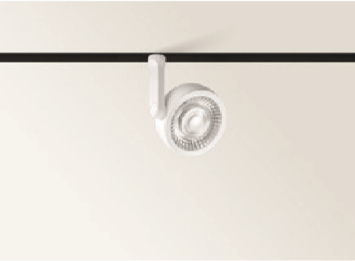 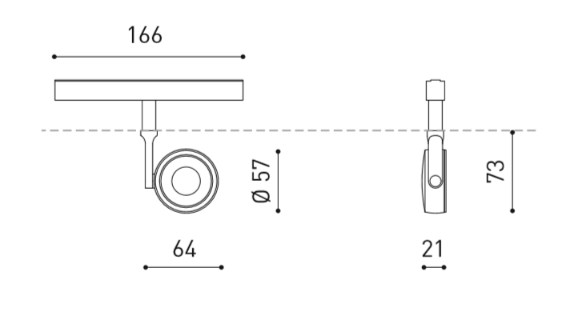 SIX XS 48VEen LED railspots 48V met een schijfvormige behuizing uit aluminium in de beschikbare kleuren RAL9016 en RAL9005 met een polycarbonaat diffusor. Het toestel is 310° verstelbaar in de verschillende richtingen. Het toestel is een schijf waaruit het licht gestraald wordt, de schijf vertrouwd op een afgeronde balk die de verbinding mogelijk maakt tussen de rail en de schijf.
Het toestel is ook opbouw en inbouw beschikbaar, daarnaast maakt hij deel uit van een productfamilie.Verkrijgbaar in volgende afmetingen:
Ø41x18Beschermingsgraad:	IP20
Levensduur LEDS:		L80B10 60.000h
Lichtkleur:		CRI90 2700K, 3000K, 4000K
Dimbaar:		beschikbaar met DIM DALI
Gradenhoek:		17°/ 24°/ 34°
Verblindingsgraad:	UGR < 23
Certificaten:		MacAdam Step 2
Garantie:		2 jaar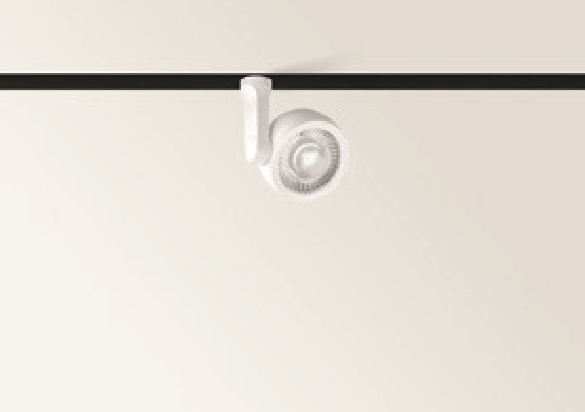 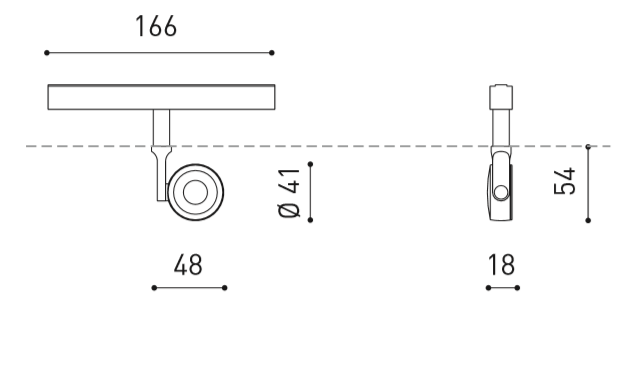 SIX XS 48VEen LED railspots 48V met een schijfvormige behuizing uit aluminium in de beschikbare kleuren RAL9016 en RAL9005 met een polycarbonaat diffusor. Het toestel is 310° verstelbaar in de verschillende richtingen. Het toestel is een schijf waaruit het licht gestraald wordt, de schijf vertrouwd op een afgeronde balk die de verbinding mogelijk maakt tussen de rail en de schijf.
Het toestel is ook opbouw en inbouw beschikbaar, daarnaast maakt hij deel uit van een productfamilie.Verkrijgbaar in volgende afmetingen:
Ø41x18 (2 maal)Beschermingsgraad:	IP20
Levensduur LEDS:		L80B10 60.000h
Lichtkleur:		CRI90 2700K, 3000K, 4000K
Dimbaar:		beschikbaar met DIM DALI
Gradenhoek:		17°/ 24°/ 34°
Certificaten:		MacAdam Step 2
Garantie:		2 jaar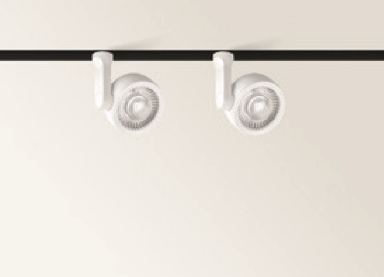 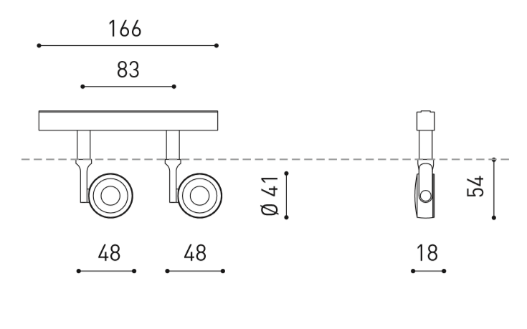 